			Intyg till socialnämnd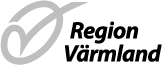 Länsöverenskommelse: Tandläkarundersökning i samband med att barn och unga placeras i familjehem eller i hem för vård och boende (HVB)Barnets personnummer:      Barnets för- och efternamn:      Ansvarig socialnämnd och socialsekreterare:      Undersökande tandläkare:      Tandvårdsklinik:      Genomförande av tandläkarundersökningDatum:       Tidsåtgång för besöket:      Barnets förmåga att medverka och kommunicera :      Tandvårdsrädsla:  ja  nejJournaler tillgängligt vid undersökningen: Konsultationsdokument   Journalkopior från tandvårdenTandstatusStatus:      Bett:      Munhygien:      Planerade åtgärder och uppföljning,Akuta åtgärder:      Vårdplan:       Nästa besök: datum        UnderskriftUndersökande tandläkare                                                    Datum      